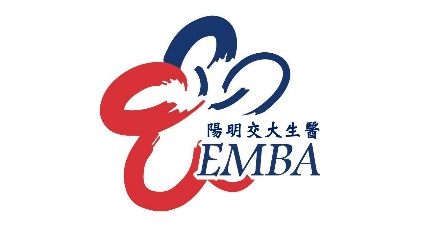 指導教授選定申請表學    號：                   研 究 生：               指 導 教 授 ：                (第 1 順位指導教授)系所：                                                   共同指導教授：                (第 2 順位指導教授)系所：                                                   指 導 教 授 簽章：               日期：               共同指導教授簽章：               日期：               ※備註：本表請於入學後第一學年內，繳交至學程辦公室 (親自送件、傳真、E-Mail方式均可)。指導教授由本校之教師擔任，並應符合本校「博、碩士班研究生論文指導教授資格認定準則」之規定。學程辦公室審核：主任/執行長簽名：